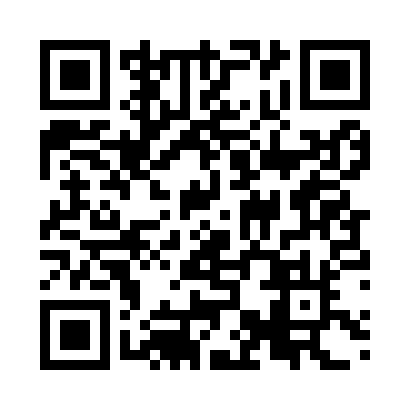 Prayer times for Varjota, BrazilWed 1 May 2024 - Fri 31 May 2024High Latitude Method: NonePrayer Calculation Method: Muslim World LeagueAsar Calculation Method: ShafiPrayer times provided by https://www.salahtimes.comDateDayFajrSunriseDhuhrAsrMaghribIsha1Wed4:295:4011:393:005:386:452Thu4:295:4011:393:005:386:453Fri4:295:4011:393:015:376:454Sat4:285:4011:393:015:376:455Sun4:285:4011:393:015:376:456Mon4:285:4011:383:015:376:447Tue4:285:4011:383:015:376:448Wed4:285:4011:383:015:376:449Thu4:285:4011:383:015:366:4410Fri4:285:4011:383:015:366:4411Sat4:285:4011:383:015:366:4412Sun4:285:4011:383:015:366:4413Mon4:285:4011:383:015:366:4414Tue4:285:4011:383:015:366:4415Wed4:285:4011:383:015:366:4416Thu4:285:4111:383:015:366:4517Fri4:285:4111:383:015:366:4518Sat4:285:4111:383:015:366:4519Sun4:285:4111:383:015:366:4520Mon4:285:4111:383:025:366:4521Tue4:285:4111:393:025:366:4522Wed4:285:4111:393:025:366:4523Thu4:285:4111:393:025:366:4524Fri4:285:4211:393:025:366:4525Sat4:285:4211:393:025:366:4526Sun4:285:4211:393:025:366:4627Mon4:285:4211:393:025:366:4628Tue4:285:4211:393:035:366:4629Wed4:285:4211:393:035:366:4630Thu4:295:4311:403:035:366:4631Fri4:295:4311:403:035:376:46